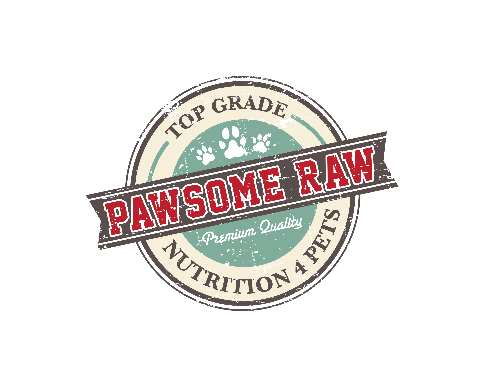 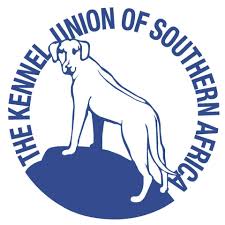 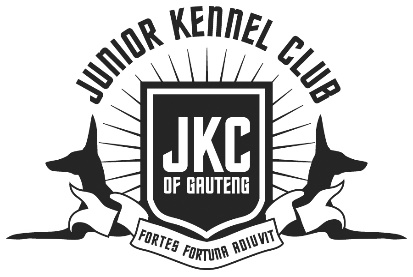 Junior Kennel Club of GautengAll Breed Championship Show Sunday 1 November2020GOLDFIELDS KENNEL CLUB SHOWGROUNDS LOWER FIELDENTRIES CLOSE FRIDAY17OCTOBER 2020Enquiries: Address for Entries:						Banking Details:Email: jkcentries1@gmail.com		Nedbank Ltd Account: Junior Kennel Club					Account Number: 1933208414					Bank Code: 193305Only the latest Official KUSA Entry form may be used (01.01.19) See KUSA Website. Entries will be accepted only with proof of deposit submitted at the same time. No Postal or 'Registration applied for’ or 'Transfer applied for’ entries will be accepted. Any incomplete or illegible entries or those unaccompanied by the correct fees will be returned to the exhibitor. Money will not be refunded for incorrect entries. Please add R20.00 to each Cash deposit and cheque deposit to cover bank charges.Please bring original documents, PLUS proof of email and proof of payment to the showIn case verification is required.Judging Times: ENTRY FEES: Breed Classes: R140per dog for first 2 dogs, then R130 for all subsequent entries in the same registered ownership. Baby Puppy: R90. Veteran Special: R100Child & Junior Handling: Free(dogs are required to be entered in the breed class). Take Note: Any dog that is to be used for Handling must be entered at the Show - Refer KUSA Schedule 5K - Regulations for Handler Classes - Reg. 3.5. All Handlers to complete separate Entry Form and supply a copy of birth certificate. Agility Contact / Non-Contact, Dog Jumping, Obedience: R100.00 per dog per event R150.00 for the same dog for two events, R190.00 for the same dog for three events. Please note that we are offering the Veteran Class Flyball: R240 per Team. CLASSES: Breed: Baby Puppy (4-6 months not eligible for cc or BOB), Minor Puppy (6-9 months), Puppy (9-12 months), Junior (12-18 months), Graduate, SA Bred, Veteran, Open, Champion. CATALOGUES: R120Chairman: Wendy Davies Tel:  072 4408322  	Secretary:Charmaine Miscia/Deputy Covid-19 officerVice Chairman: Glen Harvey0829257609  TreasurerDionne NetoSHOW MANAGER:Mrs.L. MegginsonVET ON CALL: Dr.P De JagerCOVID-19 COMPLIANCE OFFICER: Ashleigh FeenyBreed Judges:Working Disciplines Judges: ORDER OF JUDGING: In terms of Schedule 3, Reg. 5.5.1 the order in which the Breed Classes, Best in Group classes and Best in Show classes will be judged: Order of Breed Judging: All breed classes except Baby Puppy, followed by Best of Breed, Best Puppy, Best Junior, Best Veteran etc., Thereafter Baby Puppy dog & Bitch and Best Baby Puppy. Order of Group judging: Best Baby Puppy in Group, Best in Group, Best Puppy in Group, Best Junior in Group, Best Veteran in Group. Order of In Show judging: Best Baby Puppy in Show, Best in Show, Best Puppy in Show, Best Junior in Show, Best Veteran in Show. Please take careful note and be at your rings on time. Exhibits will be marked absent if called 3 times. Breeds will be judged in alphabetical order as listed in Appendix A of schedule 2 of the KUSA constitution unless otherwise indicated in this schedule. Notes: Only Members of the Kennel Union shall be entitled to enter dogs in their registered ownership in any Championship Dog Show licensed by the Kennel Union. This show/event will be held under the rules & regulations of the Kennel Union of Southern Africa All dogs are to be kept on leash at all times. All exhibitors are personally responsible for the control of their dogs at all times and shall be personally liable for any claims which may be made in respect of injuries which may arise or be caused by their dogs. Puppies under four (4) months are not eligible for competition. Bitches in season will be permitted in Breed, Dog Jumping and Agility events, but shall not be permitted in the Obedience, Carting and Flyball competitions. The mating of bitches within the precincts of the Show is forbidden. Camping will be permitted. Trailers may be brought onto the grounds but judging will not commence until all cars are removed. The committee reserves the right to appoint other judges. The committee reserves the right to withdraw judging contracts and to combine groups. Any dog entered incorrectly will automatically be entered in the Open Class. No changes will be made at the Show. Exhibitor's numbers will not be posted - they are to be collected on the morning of the show. The onus is on you to check that your entries have been received. Conditions attracting immediate disqualification are set out in Reg. 4 of Schedule 4 and Reg. 31 of Schedule Right of admission reserved.Child, Junior & Open Handling Before Best in Show Gundogs, Herding & Toys 7:30amHounds, Terriers & UtilityAfter Completion of Gundogs, Herding & ToysWorking 8:30amObedience 8:00amContact Agility 8:00amNon-Contact Agility Will follow Contact Agility Dog Jumping 8:30amFlyball7:00amGundogs Ricky Gouws Herding Tracie Austen Hounds Nikki Redtenbacher Terriers Ricky Gouws Toys Nikki Redtenbacher Utility Tracie AustenWorking Louis Kruger BIS, BBPIS, BPIS, BJIS, BVISNikki Redtenbacher Child Handling Tracie AustenJunior Handling Tracie AustenOpen Handling Tracie AustenAgility ContactPatrick ScottAgility Non-Contact Patrick ScottDog Jumping Wayne ArneilFlyballNoelene PretoriusBeginners & A ClassLouise SommerNovice & B ClassNancy PelserC Class Des Bekker